       29  let  SLOVENSKEGA EKOLOŠKEGA GIBANJA 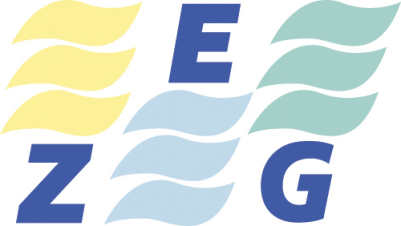 ZVEZA  EKOLOŠKIH GIBANJ  SLOVENIJE - ZEGCesta krških žrtev 53,8270 KrškoGSM : 064 253 580E-pošta:, zegslo20@gmail.comSpletna stran: www.gospodarnoinodgovorno.si                       www.zeg.siMatična številka: 1679139Številka:35  /21Datum:  28.3. 2021                                       POROČILO O DELU ZEG-a  v LETU   2019 -2020 KRATEK  POVZETEK  O  DELOVANJU  NAŠE  NVO (SEG/ZEG)  ZADNJIH  29 - LET Naša predhodnica društvo  Slovensko ekološko gibanje-SEG  (sedaj Zveza ekoloških gibanj Slovenije-ZEG) se je v devetindvajset  letnem     obdobju (29 ) že uveljavila kot nevladna in nepolitična ekološka organizacija in strokovno gibanje. Skoraj trideset letno obdobje ni neka posebna časovna dimenzija, za  ekološko gibanje pa vendarle predstavlja dovolj, da lahko nekoliko pogledamo, kaj smo in česa nismo do danes postorili in seveda ugotovimo, kaj od tistega kar nam je ostalo še postorimo v nekem naslednjem razdobju, kaj pa načrtovano za bodočnost ne sodi več. Slovensko ekološko gibanje je nastalo preprosto zato, ker je v slovenskem prostoru zanj obstajala  nuja . In to nujo je nekdo moral spoznati, kajti nastala je  predvsem zaradi dejstva, da evforično obdobje prehoda v tako imenovano demokracijo ni priznavalo ničesar, kar se ni hotelo ukvarjati s politiko. Takšna situacija je neverjetno zavrla vsa civilna gibanja, ki so svoje mesto uspešno že uveljavljala v obdobju osemdesetih let, sedaj pa nas na ta problem opozarjali politiki  iz EU in ZDA pred vstopom v evropske integracije. Posebej si dovolimo oceniti, da je tak trend povzročil največjo škodo prav na področju ekologije. V tem obdobju so v ospredje tako imenovanega zelenega gibanja stopili nekateri politiki, ki so že pred tem poizkušali svoje ambicije uveljavljati preko                                                      2.ekologije, vendar jim zdravi deli uspešnih ekoloških skupin tega niso dopuščali. Z nastopom nekaterih politikantov je ekologija postala orodje politike in to ni bilo dobro. V  tem času pa je že nastajalo jedro tistih, ki smo o ekologiji razmišljali nekoliko bolj dolgoročno. Predvsem smo politične ambicije podredili ekologiji, skratka ravnali smo tako, da smo politiko izkoristili v korist ekologije, okoljskega ozaveščanja in izobraževanja za razliko od onih pravih. Krog svojega delovanja smo razširili in ga odprli kar najrazličnejšim pobudam, ki imajo za cilj izboljšati kvaliteto življenja in bivanja . Vrata našega članstva so bila in so na široko odprta vsem in vsakomur, ki želi in lahko pripomore k realizaciji tega ne glede na njegov verski, svetovni nazorski ali drug pogled in ne glede na njegovo strankarsko pripadnost. V  letu 2021  smo v  ZEG-u  obeležil  29  let delovanja.II : POROČILO O DELU  ZEG-a V  LETU 2019  ZEG je v letu 2019 nadaljevala začrtane aktivnosti iz prejšnjih let in dosledno izvajala svoj Operativni program dela iz leta 2016-2020. Naj naštejemo le deset (10)  največjih prireditev ZEG-a v tem obdobju  . Podrobnosti so zapisane na spletni strani ZEG-a www. gospodarnoinodgovorno.si  in www.zeg.siSoorganizirala v aprilu 2019 že 22 . jubilejno  dvodnevno strokovno posvetovanje Ministrstva za gospodarski razvoj in tehnologijo , Ministrstva za kmetijstvo, gozdarstvo in prehrano (SiDG d.o.o.)  , ZEG, in ZRS Bistra Ptuj na temi »Krožna ekonomija za boljši zrak in manj odpadkov« . Udeležba 160 udeležencev iz Slovenije in tujine. Izšel je  zbornika posvetovanja ( naklada  250 izvodov-priloga ) in pripravljeni so skupni zaključki posveta .Vse zbornike in zaključke strokovnih posvetov ZEG od leta 2012 naprej  lahko vidite na spletni strani :  www.gospodarnoinodgovorno.siZEG je svoj status društva v javnem interesu po zakonu ZVO uveljavil preko ARSO ; Agencije RS za okolje pri naslednjih primerih :                                                      3.MAGNA Hoče, Zastopanje Civilne iniciative Renče , glede visokonapetostnih daljnovodov v urbanem naselju Renče  Zastopanje CI v primeru Ekologija d.o.o, Škofja LokaZastopanje CI in krajanov v primeru KNAUF Inilation d.o.o. Škofja ,Salonit  Anhovo Snaga MariborLogatec , KLI in gradnja japonske investicije v farmacijoISKRA ISD – Galvanika KranjTAB MežicaOrhideja v Dobrovniku in Friško d.o.o., Velika PolanaPlinovodi d.d.- trase plinovodov … -     Paradajz, d.o.o., Polana,    -  Kolektor d.d, , itd  V vseh primerih smo, kot NVO s statusom  uspešno zastopali krajane oz. bili zeleni mediator med interesi firme in okoliškimi krajani ( glej arhiv ARSO) Aktivna udeležba ZEG-a na sejmih po Sloveniji in tujini :Kmetijsko-živilski sejem v Gornji Radgoni, avgust 2019 , stojnica ZEG  in organizacija okrogle mize o vodah in kvaliteti zraka ,Sejem KOGRA/MEGRA, GREEN , april , stojnica ZEG in organizacija  predavanj o kvaliteti zraka in odpadkih – delu  CPU,Soorganizatorji  »Vanekovih ekoloških večerov« Fundacija dr. Šiftarjeva v Murski Soboti in Petanjcih, Organizatorji »Posavskih ekoloških večerov » Krškem ( 2 ),  Udeležba na Bazarju NVO (CNVOS) na Prešernovem trgu v Ljubljani,m stojnica ZEG ,Udeležba na sejmu BIOFACH v NemčijiEKOLOŠKA PATRULJA ZEG-a , imela 23 obiskov na terenu po vsej  Sloveniji na poziv občanov in Civilnih iniciativ preko brezplačnega EKO telefona ZEG . Zapisu in ugotovitve Ekološke patrulje so arhivirane na ZEG-u,        Izvajanje Lokalne Agende 21 za Slovenijo po slovenskih občinah za leto 2018 . Analiza stanja o okoljskem stanju je na naši spletni strani. Anketo po občinah izvajamo vsako drugo leto , že od leta 1999Na projektih je s strani zavoda Vetrnik , so.p. za potrebe ZEG-a, bila  v letu 2019  zaposlena ena  (1) oseba . Na ta način smo se aktivno vključil v projekte  »zelene zaposlitve«, Delovanje ZEG-a na širjenju mreže članstva – društev in zavodov po Sloveniji. Odprtje pisarne ZEG v Krškem in zaposlitev ene osebe preko  Zavoda za zaposlovanje za enoletno obdobje bo naš glavni cilj.Redna prisotnost in udeležba ZEG-a na vseh pomembnih sestankih v državnih in lokalnih inštitucija, resornih ministrstvih in srečanjih NVO. ZEG je javno izrazil svoja stališča in mnenja do okoljskih problemov in njih reševanja v 22 primerih ( glej arhiv MOP) . Bili prisotni in vabljeni na štirih  sejah  DZ RS Odbora za infrastrukturo in prostor na različne teme in podali javna stališča do prisotnih okoljskih problemov. Odzvali smo se s strokovnimi mnenji na vse pozive MOP glede okoljske zakonodaje , kot so : Zakonodaja s področja komunalnih odpadkovObravnava predloga Nacionalnega programa varstva okolja ( NPVO).NEPN , Nacionalni energetsko podnebni načrt. ZEG je pridobil od MOP status stranskega udeleženca v razpravi o PVO za NEPN,Strategija RS za podnebno politiko do leta 2050   Dimnikarska zakonodajaUredba o EMS, Wi-Fi, 5G …Koncept ravnanja z komunalnimi odpadkiKvalitete voda ( udeležili se dveh posvetov MOP in treh GZS po Sloveniji)Jedrska in EMS sevanja..,gradnja odlagališč za srednje in nizko-radioaktivne odpadke (NSRAO) in suhega skladišča za visoko-radioaktivne odpadke .  MOP  nam je podelil status društva v javnem interesu po ZVO za obe jedrski skladišči na območju NEK Krško.Redno se udeležujemo sej Varuhinje človekovih pravic RS. ZEG in njene članice so v letu 2019 organizirale cca petdeset (50) različnih okoljskih dogodkov , ki so zabeleženi v sredstvih javnega obveščanja .Žal pa že 19 let pri delovanju naše NVO nismo bili deležni finančne podpore MOP , čeprav imamo status društva v javnem interesu že osem  let .POROČILO O DELU ZEG v letu 2020Zveza ekoloških gibanj Slovenije-ZEG je v letu pandemije COVID - 19 bila (tako kot večina okoljskih NVO)  zelo omejena pri delovanju . 1. Zaradi vladnih COVID omejitev smo organizacijo 23. dvodnevnega strokovnega posvetovanja  v Moravskih Toplicah iz meseca marca prestavili na 24 in 25 september 2020 . Tema posveta je bila posvečena termični predelavi komunalnih odpadkov in kvaliteti (onesnaženosti) zraka v Sloveniji. Domačih in tujih predavateljev je bilo 32 .  Posveta se je udeležilo 80 udeležencev v živo in 50 preko spletne ZOOM konference. Izdali smo zbornik posvetovanja ( v prilogi) in pripravili zaključke posveta.  2.  preko leta smo kot stranski udeleženci  statusa društva v javnem interesu po ZVO bili aktivni pri PVO v šestih primerih :- Ramuta d.o.o. - Pomgrad d.d.- gradnja skladišča  NSRAO in suho skladišče za visoko- radioaktivne odpadke - daljnovod 2x 110 kv Trebnje- Krško- gradnja HE Mokrice3. Udeležba na treh posvetih časnika Finance na temo aktualnih okoljskih tem ( TEŠ 6, NEK II, lokacije termičnih obratov za odpadke..).4. Sestanki na ARAO, Uradu za jedrsko varnost RS in Državnem zboru RS glede jedrske varnosti v Sloveniji.  5. ZEG se je odzval na deset klicev Civilnih iniciativ in okoljskih društev in njim je pomagal pri reševanju NIMBY, NIMET problemov na terenu6. ZEG se je aktivno javno ( mnenja, stališča )  odzval na okoljske probleme doma in v tujini ( glej www.zeg.si) .   Ekološki pozdrav !                                                                                        Karel Lipič, univ.dipl. ing.                                                                                              Predsednik ZEG